Задания историко-познавательной викторины посвященной 76-й годовщине Великой Победы и 80-летию  со дня начала Великой Отечественной войныЗадания открытого типаПрочитайте вопрос, выберете  один правильный ответ.1. В годы Второй мировой войны СССР получал от союзников, прежде всего от США, поставки вооружения и продовольствия. Эта помощь получила название   А) 	ленд-лиз;   Б)  репарации;    3)  контрибуции;   4)  план Маршалла;2. Секретные протоколы к пакту о ненападении 1939 г. между Германией и СССР предусматривалиА)  раздел сфер влияния в Восточной Европе;   Б)  условия вступления СССР в Антикоминтерновский пакт;    В)  раздел сфер влияния на Балканах;    Г)  усиление влияния СССР в Иране и Турции;3. В первый месяц Великой Отечественной войны упорное сопротивление врагу оказали советские воины вА)  Минске;   Б)  Выборге;   В)  Риге;  Г)  Бресте;4. Крупнейшее танковое сражение в Великой Отечественной войне произошло в ходе битвыА)  Курской;   Б)  под  Москвой;   В)  Берлинской;   Г) 	Сталинградской5.Акт о безоговорочной капитуляции фашистской Германии с советской стороны подписал Маршал Советского СоюзаА) 	Г.К. Жуков ;  Б)  К.К. Рокоссовский;  В) И.С. Конев;   Г)  И.В. Сталин; 6.Прочтите отрывок из документа и укажите, к какому году Великой Отечественной войны относятся описываемые события.«Битва на Прохоровском поле отличалась крайним ожесточением и самоотверженностью обеих сторон. В грандиозной схватке железных гигантов, которая продолжалась до позднего вечера, немцы были остановлены. На следующий день 200 немецких танков предприняли еще одну отчаянную попытку прорваться, но советские воины отразили и этот натиск. Германские корпуса, потерявшие половину своих машин (свыше 350), оказались не в состоянии наступать. 5-я армия потеряла около 300 танков. По словам маршала Конева, сражение под Прохоровкой стало «лебединой песнью» немецких бронетанковых войск».   А) 	1941 г.;      Б) 	1942 г.;   В) 	1943 г.;    Г) 	1945 г.;7.К начальному этапу Великой Отечественной войны относитсяА) 	Смоленское сражение;    Б)  Сталинградская битва;В) 	битва на Орловско-Курской дуге;     В) 	Висло-Одерская операция;8.Прочтите отрывок из воспоминаний и укажите название органа власти периода Великой Отечественной войны, о котором идет речь.«30 июня 1941 г. был создан чрезвычайный орган – во главе с И.В. Сталиным. Он стал авторитетным органом руководства обороной страны, сосредоточившим в своих руках всю полноту власти. Гражданские, партийные, советские организации были обязаны выполнять все его постановления и распоряжения… На заседания приглашались народные комиссары, которым предстояло принять участие в обеспечении операций».А)  Ставка Верховного Главнокомандования;  Б) Государственный Комитет Обороны ;В) Совет по эвакуации;      Г) Совет Труда и Обороны;9.На Ялтинской международной конференции в 1945 г. с участием руководителей СССР, Великобритании и США было принято решение о (об)А)  сроках открытия второго фронта;      Б)  роспуске КоминтернаВ) создании ООН;     Г) ограничении гонки вооружений10.Тегеранская конференция лидеров трех держав состоялась вА) декабре 1941 г.;    Б)  декабре 1943 г. ; В) В январе 1944 г. Г)  мае 1945 г.Задания открытого типаПрочитайте вопросы, дайте письменный ответ.Во время войны был заместителем начальника Генштаба, а с 1942 г. – начальник Генштаба. Осуществлял взаимодействие фронтов в Сталинградской битве, летом 1943 г. в Курской битве. Командовал советскими войсками, разгромившими Квантунскую армию.Кто автор строк этого произведения и как оно называется?Вставай, страна огромная,Вставай на смертный бойС фашистской силой тёмною,С проклятою ордой.Пусть ярость благороднаяВскипает, как волна, —Идёт война народная,Священная война!Как два различных полюса,Во всём враждебны мы.За свет и мир мы боремся,Они — за царство тьмы.Где и когда была сделана самая известная надпись на стене: «Я умираю, но не сдаюсь! Прощай, Родина».Конструкторы А.С.Яковлев, А.Н.Туполев, С.В.Ильюшин создали в годы Великой Отечественной войны новые модели …Что советское руководство понимало под вторым фронтом?Летчик, Герой Советского Союза, после ранения и ампутации ног, вернулся в строй и продолжал летать на протезах.Какой советский город оказался блокаде, но так и не сдался врагу.Прочитайте отрывок из обращения к народу и напишите фамилию советского политического деятеля, в первый день Великой Отечественной войны обратившегося к населению СССР с этими словами: «Теперь, когда нападение на Советский Союз уже совершилось, Советским правительством дан нашим войскам приказ - отбить разбойничье нападение… Наше дело правое. Враг будет разбит. Победа будет за нами!»Единственный в мире летчик, в одном бою сбивший 9 вражеских самолетов в сражении на Курской дуге.В Сталинградской битве возглавлял Юго-Западный фронт, на Курской дуге – Воронежский фронт. Участвовал в боях за Днепр и освобождение Киева. Смертельное ранение получил от рук украинских националистов.Ответьте, кто изображен, что изображено, что происходит на картинках, когда происходит.№ ВопросаИзображения11. Кто  изображен на картинке, когда происходит это событие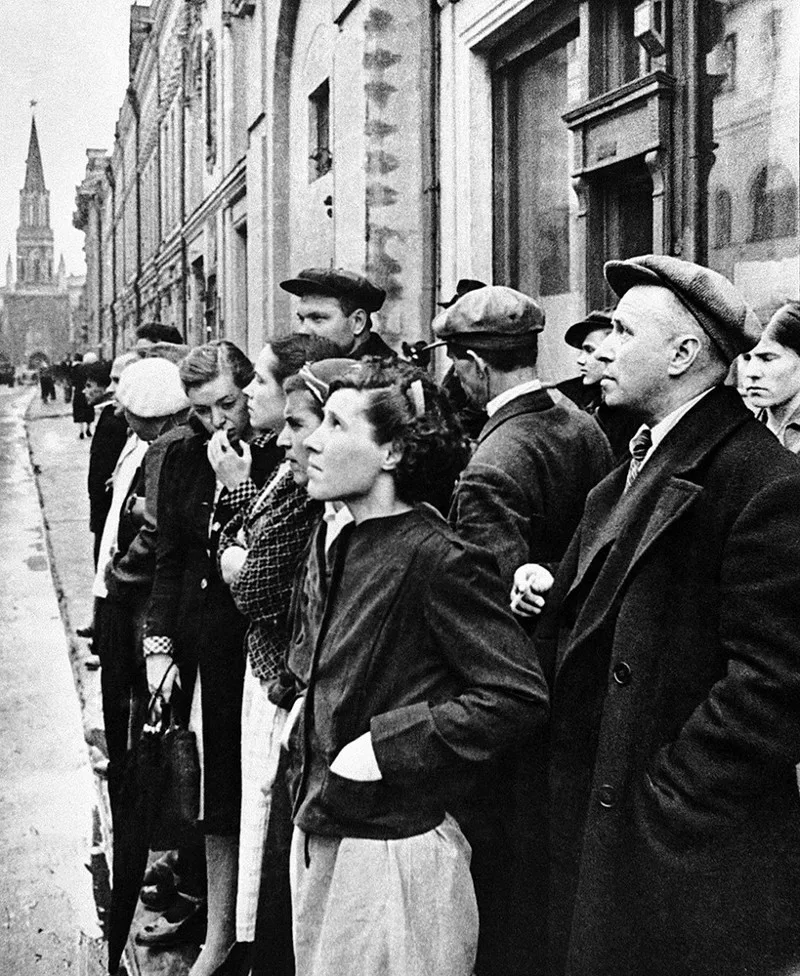 12 Какое событие отражает   изображение на картинке, когда происходит это событие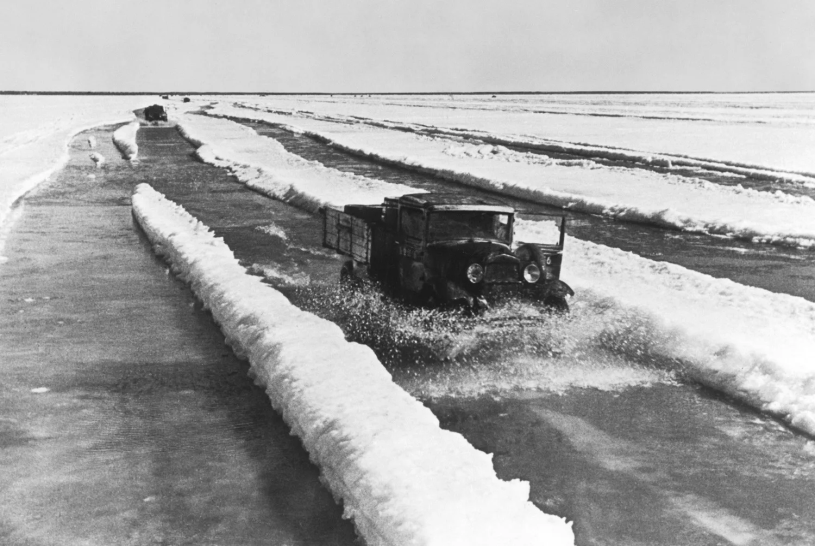 13. Какой памятник изображен, кому он установлен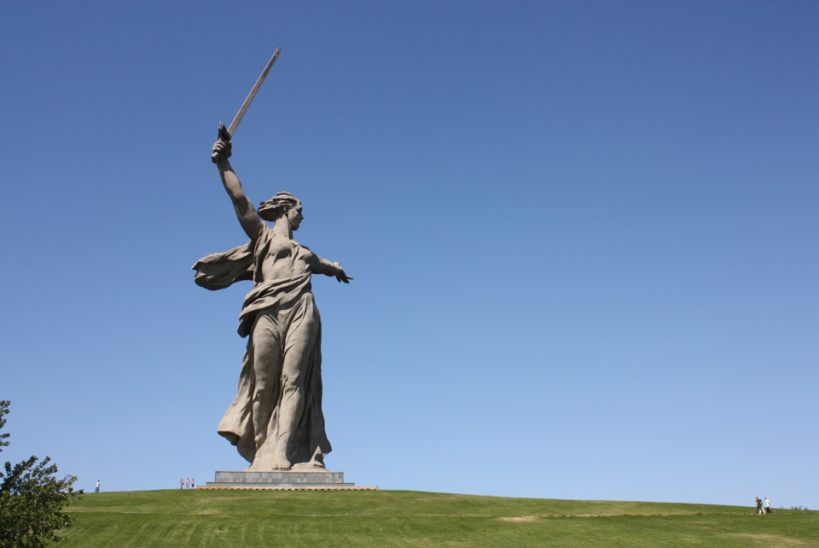 14. Кто изображен на фотографии?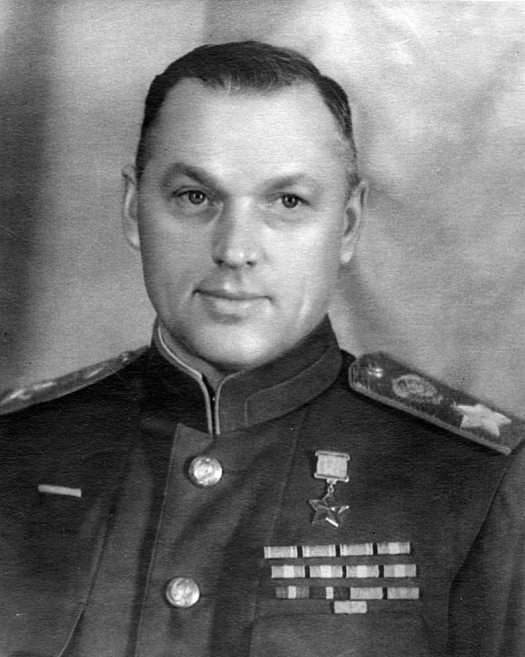 15 Кто изображен на фотографии?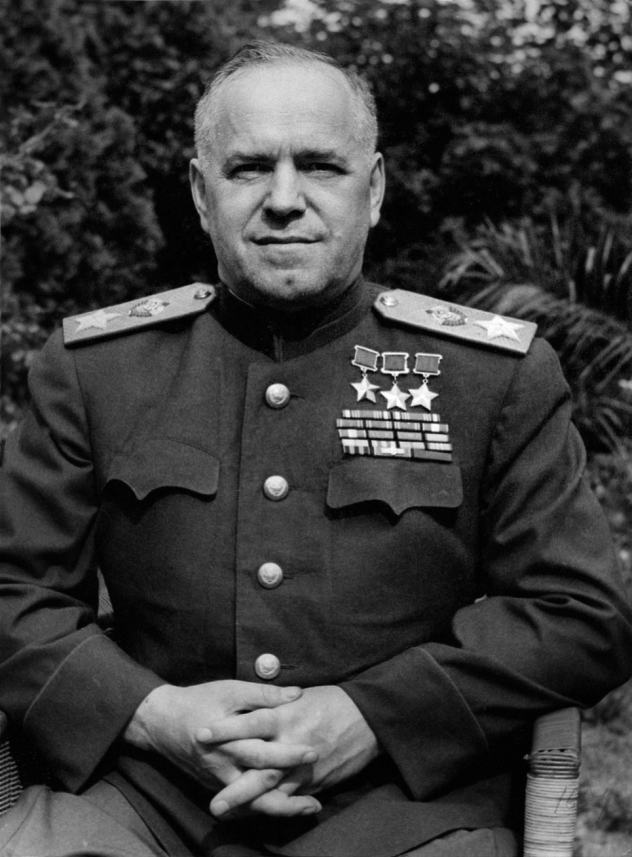 16. Какая модель танка изображена на картинке?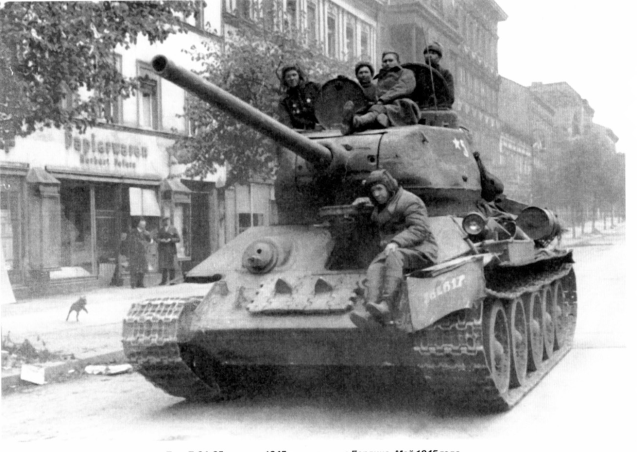 17. Какой самолет представлен на картинке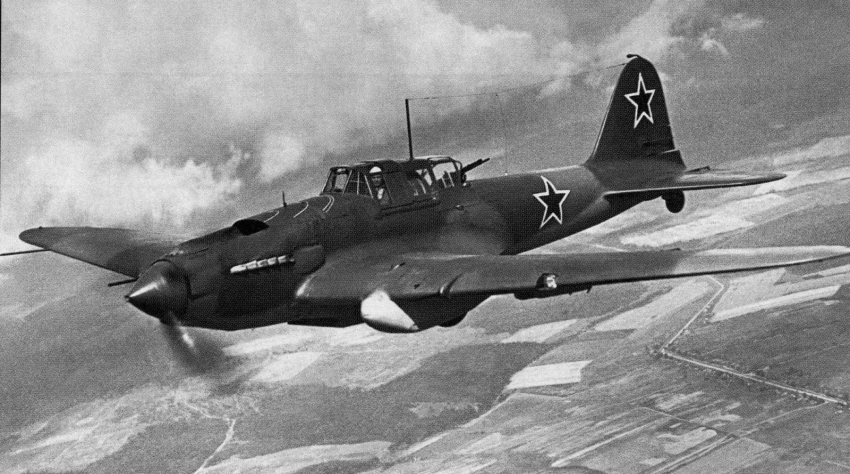 18. Какое событие изображено на картинке, год.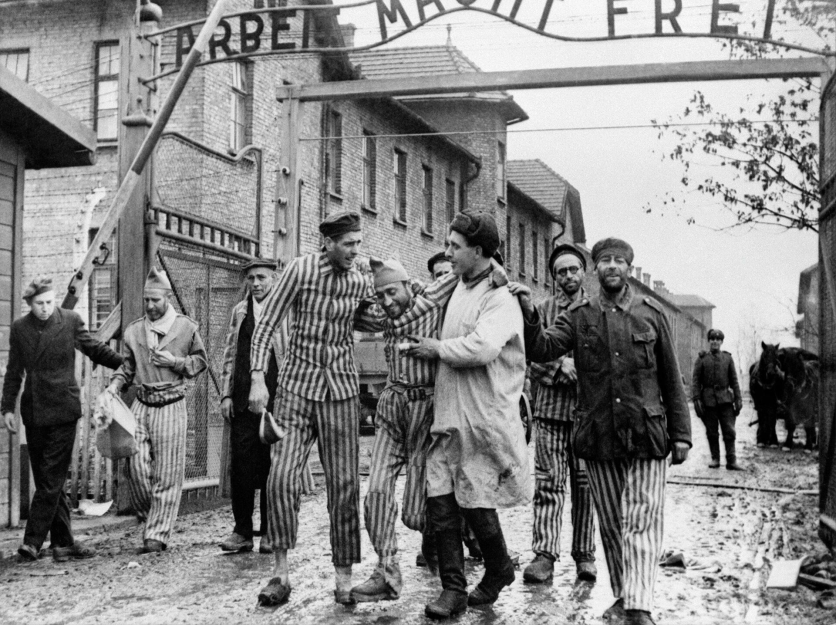 19 Какое событие изображено на картинке, укажите дату этого события.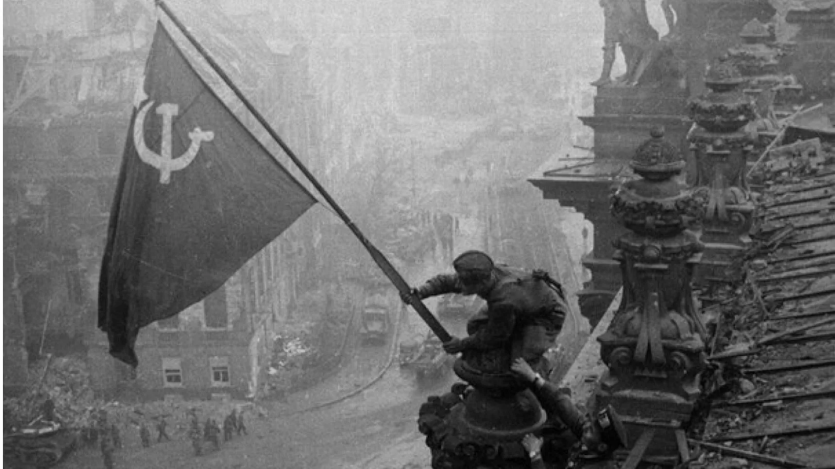 20. Назовите орден.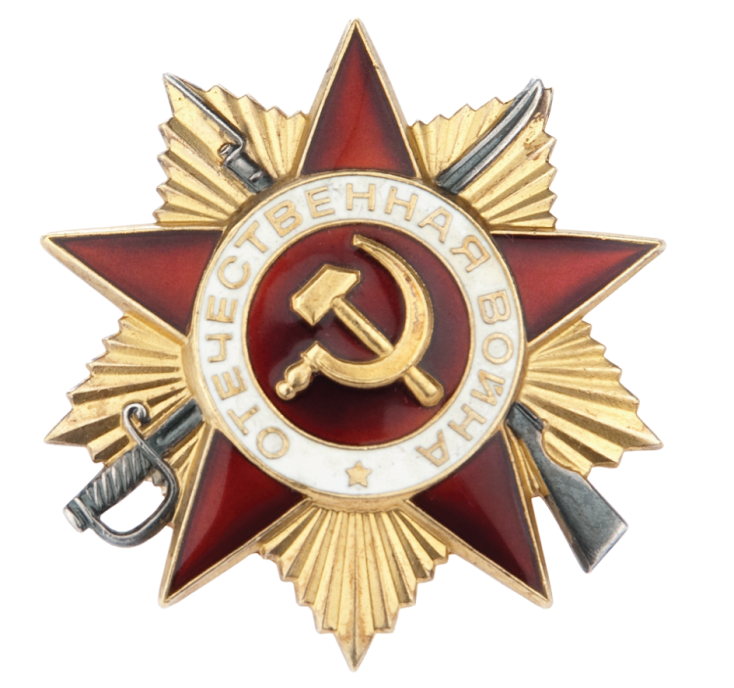 